Ogłoszenie nr 360264 - 2016 z dnia 2016-12-06 r.Jedlnia-Letnisko: Świadczenie usług pocztowych w obrocie krajowym i zagranicznym na rzecz Gminy Jedlnia-Letnisko
OGŁOSZENIE O ZAMÓWIENIU - UsługiZamieszczanie ogłoszenia: obowiązkoweOgłoszenie dotyczy: zamówienia publicznegoZamówienie dotyczy projektu lub programu współfinansowanego ze środków Unii Europejskiej nie
Nazwa projektu lub programuO zamówienie mogą ubiegać się wyłącznie zakłady pracy chronionej oraz wykonawcy, których działalność, lub działalność ich wyodrębnionych organizacyjnie jednostek, które będą realizowały zamówienie, obejmuje społeczną i zawodową integrację osób będących członkami grup społecznie marginalizowanych nie
Należy podać minimalny procentowy wskaźnik zatrudnienia osób należących do jednej lub więcej kategorii, o których mowa w art. 22 ust. 2 ustawy Pzp, nie mniejszy niż 30%, osób zatrudnionych przez zakłady pracy chronionej lub wykonawców albo ich jednostki (w %) SEKCJA I: ZAMAWIAJĄCYPostępowanie przeprowadza centralny zamawiający niePostępowanie przeprowadza podmiot, któremu zamawiający powierzył/powierzyli przeprowadzenie postępowania nieInformacje na temat podmiotu któremu zamawiający powierzył/powierzyli prowadzenie postępowania:
Postępowanie jest przeprowadzane wspólnie przez zamawiającychnie
Jeżeli tak, należy wymienić zamawiających, którzy wspólnie przeprowadzają postępowanie oraz podać adresy ich siedzib, krajowe numery identyfikacyjne oraz osoby do kontaktów wraz z danymi do kontaktów: 

Postępowanie jest przeprowadzane wspólnie z zamawiającymi z innych państw członkowskich Unii Europejskiej nieW przypadku przeprowadzania postępowania wspólnie z zamawiającymi z innych państw członkowskich Unii Europejskiej – mające zastosowanie krajowe prawo zamówień publicznych:
Informacje dodatkowe:I. 1) NAZWA I ADRES: Wójt Gminy Jedlnia Letnisko, krajowy numer identyfikacyjny 5374808596759, ul. ul. Radomska  43, 26630   Jedlnia-Letnisko, woj. mazowieckie, państwo Polska, tel. 483 848 470, e-mail inwestycje@jedlnia.pl, faks 048 3848470 w. 222. 
Adres strony internetowej (URL): www.jedlnia.plI. 2) RODZAJ ZAMAWIAJĄCEGO: Administracja samorządowaI.3) WSPÓLNE UDZIELANIE ZAMÓWIENIA (jeżeli dotyczy):Podział obowiązków między zamawiającymi w przypadku wspólnego przeprowadzania postępowania, w tym w przypadku wspólnego przeprowadzania postępowania z zamawiającymi z innych państw członkowskich Unii Europejskiej (który z zamawiających jest odpowiedzialny za przeprowadzenie postępowania, czy i w jakim zakresie za przeprowadzenie postępowania odpowiadają pozostali zamawiający, czy zamówienie będzie udzielane przez każdego z zamawiających indywidualnie, czy zamówienie zostanie udzielone w imieniu i na rzecz pozostałych zamawiających): I.4) KOMUNIKACJA: 
Nieograniczony, pełny i bezpośredni dostęp do dokumentów z postępowania można uzyskać pod adresem (URL)tak 
www.jedlnia.pl
Adres strony internetowej, na której zamieszczona będzie specyfikacja istotnych warunków zamówieniatak 
www.jedlnia.pl
Dostęp do dokumentów z postępowania jest ograniczony - więcej informacji można uzyskać pod adresemnie 
Oferty lub wnioski o dopuszczenie do udziału w postępowaniu należy przesyłać:
Elektronicznienie 
adres Dopuszczone jest przesłanie ofert lub wniosków o dopuszczenie do udziału w postępowaniu w inny sposób:
nie 
Wymagane jest przesłanie ofert lub wniosków o dopuszczenie do udziału w postępowaniu w inny sposób:
tak 
Inny sposób: 
Ofertę wykonawca zobowiązany jest składać wyłącznie w formie pisemnej, za pośrednictwem operatora pocztowego w rozumieniu ustawy z dnia 23 listopada 2012r. Prawo pocztowe (Dz. U. z 2012 r. poz.1529 oraz z 2015 r. poz.1830), osobiście lub za pośrednictwem posłańca
Adres: 
Urząd Gminy w Jedlni-Letnisko ul. Radomska 43, 26-630 Jedlnia-Letnisko - Biuro Obsługi Mieszkańca w terminie do dnia 14.12.2016 roku, godz. 10:00.
Komunikacja elektroniczna wymaga korzystania z narzędzi i urządzeń lub formatów plików, które nie są ogólnie dostępnenie 
Nieograniczony, pełny, bezpośredni i bezpłatny dostęp do tych narzędzi można uzyskać pod adresem: (URL) SEKCJA II: PRZEDMIOT ZAMÓWIENIA
II.1) Nazwa nadana zamówieniu przez zamawiającego: Świadczenie usług pocztowych w obrocie krajowym i zagranicznym na rzecz Gminy Jedlnia-Letnisko
Numer referencyjny: RIGP.271.23.2016
Przed wszczęciem postępowania o udzielenie zamówienia przeprowadzono dialog techniczny nie
II.2) Rodzaj zamówienia: usługi 
II.3) Informacja o możliwości składania ofert częściowych
Zamówienie podzielone jest na części: Nie

II.4) Krótki opis przedmiotu zamówienia (wielkość, zakres, rodzaj i ilość dostaw, usług lub robót budowlanych lub określenie zapotrzebowania i wymagań ) a w przypadku partnerstwa innowacyjnego - określenie zapotrzebowania na innowacyjny produkt, usługę lub roboty budowlane: 1. Przedmiotem zamówienia jest świadczenie powszechnych usług pocztowych dla Gminy Jedlnia-Letnisko w obrocie krajowym i zagranicznym, zastrzeżonych i niezastrzeżonych (o wadze do 50g i powyżej 50g) wynikających z obowiązujących przepisów prawa, a w szczególności z przepisów opisujących procedury prowadzonych postępowań dot. terminów, sposobu doręczania korespondencji oraz traktowania zwrotnego potwierdzenia odbioru jako dokumentu urzędowego a w szczególności z: 1) Ustawy z dnia 23 listopada 2012 r. Prawo pocztowe (Dz. U. z 2012 r. poz. 1529), 2) Rozporządzenia Ministra Infrastruktury z dnia 9 stycznia 2004 r. w sprawie warunków wykonywania powszechnych usług pocztowych (Dz. U. z 2004 r. Nr 5, poz. 34 ze zm.), 3) Rozporządzenia Ministra Infrastruktury z dnia 13 października 2003 r. w sprawie reklamacji usługi pocztowej a zakresie przesyłki rejestrowanej i przekazu pocztowego (Dz. U. Nr 183, poz. 1795 ze zm.), 4) Ustawy z dnia 17 listopada 1964 r. Kodeks Postępowania Cywilnego (Dz. U. Nr 43 poz.296 ze zm.) 5) Ustawy z dnia 16 czerwca 1960 r. Kodeks Postępowania Administracyjnego (Dz. U. z 2000 r. Nr 98, poz. 1071). 2. Zakres świadczonych usług winien obejmować przyjmowanie, przemieszczanie i doręczanie przesyłek listowych i paczek. Przez przesyłki pocztowe, będące przedmiotem zamówienia rozumie się przesyłki listowe i paczki: 1) Zwykłe – przesyłki listowe nierejestrowane, nie będące przesyłkami najszybszej kategorii w obrocie krajowym i zagranicznym, 2) Zwykłe priorytetowe – przesyłki listowe nierejestrowane, najszybszej kategorii w obrocie krajowym i zagranicznym, 3) Polecone – przesyłki listowe rejestrowane, nie będące przesyłkami najszybszej kategorii w obrocie krajowym i zagranicznym, 4) Polecone priorytetowe – przesyłki listowe rejestrowane, najszybszej kategorii w obrocie krajowym i zagranicznym, 5) Polecone ze zwrotnym potwierdzeniem odbioru (ZPO) – przesyłki listowe nie będące przesyłkami najszybszej kategorii, przyjęte za potwierdzeniem nadania i doręczenia za pokwitowaniem odbioru w obrocie krajowym, 6) Przesyłki o gabarycie A, to przesyłki listowe o wymiarach: 6. 1) Minimalne wymiary strony adresowej nie mogą być mniejsze niż 90x140 mm, 6. 2) Maksymalne wymiary nie mogą przekroczyć wysokości 20 mm, długości 325 mm i szerokości 230 mm, 7) Przesyłki o gabarycie B, to przesyłki listowe o wymiarach: 7.1) Minimalny, gdy choć jeden z wymiarów przekracza wysokość 20 mm, długość 325 mm lub szerokość 230 mm, 7.2) Maksymalny, gdy suma długości, szerokości i wysokości wynosi 900 mm, przy czym największy z tych wymiarów nie może przekroczyć 600 mm, 8) Paczki pocztowe zwykłe, to paczki rejestrowane, nie będące paczkami najszybszej kategorii, 9) Paczki pocztowe priorytetowe, to paczki rejestrowane najszybszej kategorii. 10) Usługa kurierska w obrocie krajowym do 10 kg. 3. Zestawienie rodzajowe i ilościowe przesyłek zawiera załącznik nr 1a do SIWZ, który jednocześnie jest załącznikiem obowiązkowo składanym przez Wykonawcę razem z oferta (załącznik nr 1a do SIWZ). Zamawiający zastrzega, że podane w załączniku 1a ilości przesyłek mają charakter szacunkowy ułatwiający Wykonawcy skalkulowane ceny ofertowej i nie stanowią ze strony Zamawiającego zobowiązania do nadawania przesyłek w podanych ilościach. Zamawiający zastrzega, że rzeczywiste ilości i rodzaje przesyłek będą wynikać z aktualnych potrzeb Zamawiającego i mogą odbiegać od ilości podanych w zestawieniu. 4. Ustalenia organizacyjne związane z wykonaniem zamówienia: 1) Wykonawca będzie doręczał przesyłki krajowe, zaliczone do usług powszechnych usług pocztowych zachowaniem wskaźników terminowości doręczeń przesyłek w obrocie krajowym, wskazanym w rozporządzeniu Ministra Infrastruktury z dnia 09.01.2004 r. w sprawie warunków wykonywania powszechnych usług pocztowych, 2) Wykonawca będzie odbierał przesyłki przeznaczone do nadania w siedzibie Gminy Jedlnia-Letnisko tj. Urząd Gminy ul. Radomska 43 i dostarczał je do placówki nadawczej Wykonawcy pięć razy w tygodniu, tj. od poniedziałku do piątku, pomiędzy godz. 10:00 – 14:00. 3) Odbioru przesyłek wychodzących dokonywać będzie upoważniony przedstawiciel Wykonawcy, po okazaniu stosownego upoważnienia i we własnym zakresie będzie je dostarczał do placówki nadawczej Wykonawcy. 4) Wynagrodzenie z tytułu wykonywania przedmiotu zamówienia będzie rozliczane w okresach rozliczeniowych odpowiadającym miesiącom kalendarzowym. 5) Wynagrodzenie będzie płatne w formie skredytowanej z dołu, po wykonaniu usługi. 6) Wynagrodzenie będzie płatne w terminie 14 dni od daty wystawienia faktury VAT. 7) Wykonawca, za wykonaną usługę zobowiązany jest do wystawienia faktury VAT w terminie 7 dni od zakończenia okresu rozliczeniowego (obejmującego jeden miesiąc kalendarzowy). Do faktury winno być załączone zestawienie określające ilość i rodzaj faktycznie nadanych przesyłek oraz paczek oraz przesyłek zwróconych a także sumę należnych Wykonawcy opłat pocztowych. 5. Obowiązki Wykonawcy przy realizacji przedmiotu zamówienia: 1) Wykonawca zobowiązuje się do nadawania przesyłek w dniu ich odbioru od Zamawiającego. 2) Wykonawca zobowiązuje się do nadawania przesyłek do każdego wskazanego miejsca w kraju i za granicą objętego porozumieniem ze Światowym Związkiem Pocztowym. 3) Wykonawca zobowiązuje się do doręczania do siedziby Zamawiającego pokwitowane przez adresata zwrotne potwierdzenie odbioru, niezwłocznie po dostarczeniu przesyłki. Doręczone potwierdzenie winno zawierać czytelną datę czytelny podpis odbiorcy. W przypadku nieobecności adresata przedstawiciel Wykonawcy pozostawi zawiadomienie (pierwsze awizo) o próbie doręczenia przesyłki ze wskazaniem gdzie i kiedy adresat może odebrać przesyłkę. Termin do odbioru przesyłki przez adresata wynosi 7 dni, licząc od dnia pozostawienia pierwszego zawiadomienia. W przypadku niepodjęcia przesyłki w tym terminie, przesyłka jest awizowana powtórnie poprzez pozostawienie drugiego zawiadomienia, o możliwości odbioru przesyłki w terminie nie dłuższym niż 14 dni od pierwszego zawiadomienia. Po upływie terminu odbioru przesyłka winna być zwrócona Zamawiającemu wraz z podaniem przyczyny nie odebrania przez adresata (zgodnie z art. 44 ustawy Kodeksu Postępowania Administracyjnego). Koszt zwrotu przesyłki rejestrowanej po wyczerpaniu możliwości doręczenia jest równy kosztowi wysyłania przesyłki rejestrowanej według cennika Wykonawcy. 4) Zamawiający nie dopuszcza stosowania przez Wykonawcę własnych opakowań na listy i paczki. Niedopuszczalne jest również doczepianie i przyklejanie przez Wykonawcę różnych przedmiotów i znaków do opakowania listu w celu zwiększenia masy listu. 5) Wykonawca zobowiązany jest do dostarczenia Zamawiającemu według potrzeb druków potwierdzenia odbioru, w tym do przesyłek zagranicznych oraz nalepek adresowych do paczek. 6) Wykonawca zobowiązuje się do przyjmowania reklamacji Zamawiającego. Reklamacje z tytułu niewykonania lub nienależytego wykonania usługi Zamawiający może zgłosić do Wykonawcy po upływie 14-go dnia od dnia nadania przesyłki rejestrowanej, nie później jednak niż 12 miesięcy od jej nadania. Termin udzielenia odpowiedzi na reklamację nie może przekroczyć 30 dni od dnia otrzymania reklamacji. 7) Wykonawca zobowiązany jest do zabezpieczenia informacji oraz danych osobowych zebranych w czasie realizacji zamówienia przed dostępem osób nieupoważnionych zgodnie z ustawą z dnia 29 sierpnia 1997 r. o ochronie danych osobowych (Dz. U. z 2002 r. nr 101, poz. 926 ze zm. ). 8) Wykonawca zobowiązany jest do zachowania w tajemnicy wszelkich informacji powziętych przy wykonywaniu zamówienia. 9) Wykonawca zobowiązany jest do pełnej odpowiedzialności cywilno-prawnej za przyjmowanie, przemieszczanie i doręczanie przesyłek listowych i paczek w trakcie świadczenia usług. 6. Obowiązki Zamawiającego: 1) Zamawiający zobowiązuje się do właściwego przygotowania przesyłek listowych do nadania w sposób uporządkowany według kategorii rodzajowej, wagowej i ilościowej. Przesyłki rejestrowane nadawane będą na podstawie wykazu listów poleconych (książki nadawczej ). Przesyłki nierejestrowane nadawane będą na podstawie wykazu nadanych przesyłek - ilości i waga przyjętych lub zwróconych przesyłek, sporządzonego przez Zamawiającego. Wykazy będą sporządzane w dwóch egzemplarzach po jednym dla Wykonawcy (oryginał) i Zamawiającego (kopia). Przesyłki listowe rejestrowane zostaną przez Zamawiającego ułożone według kolejności wpisów do wykazu (książki nadawczej) a poszczególne arkusze wykazu zostaną oznaczone odciskiem pieczęci firmowej oraz treści formy opłaty. 2) Zamawiający zobowiązuje się do umieszczenia na przesyłkach w sposób trwały i czytelny informacji jednoznacznie identyfikujących adresata i nadawcę wraz z właściwym kodem pocztowym, jednocześnie określając rodzaj przesyłki (polecona, za zwrotnym poleceniem odbioru, priorytetowa) oraz adres zwrotny nadawcy, na stronie adresowej przesyłki. 3) Zamawiający zobowiązuje się do umieszczenia na stronie adresowej przesyłek, w miejscu przeznaczonym na opłatę, napis (nadruk lub pieczęć) o treści uzgodnionej przez strony po zawarciu umowy. 4) Zamawiający będzie używał do przesyłek własnych kopert i opakowań oraz własne druki za pokwitowaniem odbioru związanych z postępowaniem administracyjnym, wymagane przepisami postępowania administracyjnego. 5) W odniesieniu do paczek Zamawiający zobowiązuje się do umieszczania na paczkach w sposób trwałych i czytelny informacji jednoznacznie identyfikujących adresata i nadawcę wraz z właściwym kodem pocztowym, jednocześnie określając rodzaj paczki. Zamawiający zobowiązuje się do umieszczania na paczkach nalepki adresowej otrzymanej od Wykonawcy. Paczki nadawane będą na podstawie wykazu paczek (książki nadawczej) z podaniem ilości paczek i ich wagi. Wykaz będzie sporządzony w dwóch egzemplarzach po jednym dla Wykonawcy (oryginał) i Zamawiającego (kopia). 

II.5) Główny kod CPV: 64110000-0
Dodatkowe kody CPV:64112000-4, 64113000-1, 64120000-3
II.6) Całkowita wartość zamówienia (jeżeli zamawiający podaje informacje o wartości zamówienia): 
Wartość bez VAT: 
Waluta: 
(w przypadku umów ramowych lub dynamicznego systemu zakupów – szacunkowa całkowita maksymalna wartość w całym okresie obowiązywania umowy ramowej lub dynamicznego systemu zakupów)
II.7) Czy przewiduje się udzielenie zamówień, o których mowa w art. 67 ust. 1 pkt 6 i 7 lub w art. 134 ust. 6 pkt 3 ustawy Pzp: nie 
II.8) Okres, w którym realizowane będzie zamówienie lub okres, na który została zawarta umowa ramowa lub okres, na który został ustanowiony dynamiczny system zakupów:data zakończenia: 31/12/2019
II.9) Informacje dodatkowe: Zamawiający wymaga, aby zamówienie było wykonywane w okresie od dnia 01 stycznia 2017 r. do dnia 31 grudnia 2019 r.SEKCJA III: INFORMACJE O CHARAKTERZE PRAWNYM, EKONOMICZNYM, FINANSOWYM I TECHNICZNYMIII.1) WARUNKI UDZIAŁU W POSTĘPOWANIU III.1.1) Kompetencje lub uprawnienia do prowadzenia określonej działalności zawodowej, o ile wynika to z odrębnych przepisów
Określenie warunków: • wykonawca spełni powyższy warunek, jeżeli wykaże, że posiada uprawnienia do wykonywania działalności pocztowej na podstawie wpisu do rejestru operatorów pocztowych prowadzonego przez Prezesa Urzędu Komunikacji Elektronicznej zgodnie z art. 6 ust. 1 Prawa pocztowego.
Informacje dodatkowe 
III.1.2) Sytuacja finansowa lub ekonomiczna 
Określenie warunków: 
Informacje dodatkowe 
III.1.3) Zdolność techniczna lub zawodowa 
Określenie warunków: • wykonawca spełni powyższy warunek, jeżeli wykaże, że w okresie ostatnich trzech lat przed upływem terminu składania ofert, a jeżeli okres prowadzenia działalności jest krótszy – w tym okresie, wykonał, a w przypadku świadczeń okresowych i ciągłych również wykonuje co najmniej jedną usługę odpowiadającą swoim rodzajem przedmiotowi zamówienia, tj. świadczył usługi pocztowe w obrocie krajowym i zagranicznym w zakresie przyjmowania, przemieszczania i doręczania przesyłek pocztowych oraz ich ewentualnych zwrotów o wartości co najmniej 150 000,00 zł brutto, Potwierdzenie spełnienia tego warunku na podstawie wystawionych referencji lub innego dokumentu potwierdzającego należyte wykonanie usługi. Ocena spełniania tego warunku na podstawie dołączonego na żądanie Zamawiającego wykazu zrealizowanych usług (Załącznik nr 5). 
Zamawiający wymaga od wykonawców wskazania w ofercie lub we wniosku o dopuszczenie do udziału w postępowaniu imion i nazwisk osób wykonujących czynności przy realizacji zamówienia wraz z informacją o kwalifikacjach zawodowych lub doświadczeniu tych osób: nie 
Informacje dodatkowe:III.2) PODSTAWY WYKLUCZENIA III.2.1) Podstawy wykluczenia określone w art. 24 ust. 1 ustawy Pzp
III.2.2) Zamawiający przewiduje wykluczenie wykonawcy na podstawie art. 24 ust. 5 ustawy Pzp tak 
Zamawiający przewiduje następujące fakultatywne podstawy wykluczenia: 
(podstawa wykluczenia określona w art. 24 ust. 5 pkt 3 ustawy Pzp) III.3) WYKAZ OŚWIADCZEŃ SKŁADANYCH PRZEZ WYKONAWCĘ W CELU WSTĘPNEGO POTWIERDZENIA, ŻE NIE PODLEGA ON WYKLUCZENIU ORAZ SPEŁNIA WARUNKI UDZIAŁU W POSTĘPOWANIU ORAZ SPEŁNIA KRYTERIA SELEKCJI Oświadczenie o niepodleganiu wykluczeniu oraz spełnianiu warunków udziału w postępowaniu 
tak 
Oświadczenie o spełnianiu kryteriów selekcji 
nieIII.4) WYKAZ OŚWIADCZEŃ LUB DOKUMENTÓW , SKŁADANYCH PRZEZ WYKONAWCĘ W POSTĘPOWANIU NA WEZWANIE ZAMAWIAJACEGO W CELU POTWIERDZENIA OKOLICZNOŚCI, O KTÓRYCH MOWA W ART. 25 UST. 1 PKT 3 USTAWY PZP: Jeżeli wykonawca ma siedzibę lub miejsce zamieszkania poza terytorium Rzeczypospolitej Polskiej składa dokument lub dokumenty wystawione w kraju, w którym wykonawca ma siedzibę lub miejsce zamieszkania, potwierdzające że nie zalega z opłacaniem podatków, opłat, składek na ubezpieczenie społeczne lub zdrowotne albo że zawarł porozumienie z właściwym organem w sprawie spłat tych należności wraz z ewentualnymi odsetkami lub grzywnami, w szczególności uzyskał przewidziane prawem zwolnienie, odroczenie lub rozłożenie na raty zaległych płatności lub wstrzymanie w całości wykonania decyzji właściwego organu. Dokumenty te powinny być wystawiony nie wcześniej niż 3 miesiące przed upływem terminu składania ofert. Jeżeli w kraju, w którym wykonawca ma siedzibę lub miejsce zamieszkania lub miejsce zamieszkania ma osoba, której dokument dotyczy, nie wydaje się ww. dokumentów, zastępuje się je dokumentem zawierającym odpowiednio oświadczenie wykonawcy, ze wskazaniem osoby albo osób uprawnionych do jego reprezentacji, lub oświadczenie osoby, której dokument miał dotyczyć, złożone przed notariuszem lub przed organem sądowym, administracyjnym albo organem samorządu zawodowego lub gospodarczego właściwym ze względu na siedzibę lub miejsce zamieszkania wykonawcy lub miejsce zamieszkania tej osoby. W przypadku wątpliwości co do treści dokumentu złożonego przez wykonawcę, zamawiający może zwrócić się do właściwych organów odpowiednio kraju, w którym wykonawca ma siedzibę lub miejsce zamieszkania lub miejsce zamieszkania ma osoba, której dokument dotyczy, o udzielenie niezbędnych informacji dotyczących tego dokumentu.III.5) WYKAZ OŚWIADCZEŃ LUB DOKUMENTÓW SKŁADANYCH PRZEZ WYKONAWCĘ W POSTĘPOWANIU NA WEZWANIE ZAMAWIAJACEGO W CELU POTWIERDZENIA OKOLICZNOŚCI, O KTÓRYCH MOWA W ART. 25 UST. 1 PKT 1 USTAWY PZP III.5.1) W ZAKRESIE SPEŁNIANIA WARUNKÓW UDZIAŁU W POSTĘPOWANIU:
- aktualne zaświadczenie o wpisie do rejestru operatorów pocztowych prowadzonego przez Prezesa Urzędu Komunikacji Elektronicznej, zgodnie z art. 6 ust. 1 Prawa pocztowego Zakres ww. dokumentów musi potwierdzać spełnienie odpowiednio warunku określonego w Rozdziale 5 pkt. 5.3.1 SIWZ. - wykaz dostaw lub usług wykonanych (Załącznik nr 5), a w przypadku świadczeń okresowych lub ciągłych również wykonywanych, w okresie ostatnich 3 lat przed upływem terminu składania ofert albo wniosków o dopuszczenie do udziału w postępowaniu, a jeżeli okres prowadzenia działalności jest krótszy - w tym okresie, wraz z podaniem ich wartości, przedmiotu, dat wykonania i podmiotów, na rzecz których dostawy lub usługi zostały wykonane, oraz załączeniem dowodów określających czy te dostawy lub usługi zostały wykonane lub są wykonywane należycie, przy czym dowodami, o których mowa, są referencje bądź inne dokumenty wystawione przez podmiot, na rzecz którego dostawy lub usługi były wykonywane, a w przypadku świadczeń okresowych lub ciągłych są wykonywane, a jeżeli z uzasadnionej przyczyny o obiektywnym charakterze wykonawca nie jest w stanie uzyskać tych dokumentów - oświadczenie wykonawcy; w przypadku świadczeń okresowych lub ciągłych nadal wykonywanych referencje bądź inne dokumenty potwierdzające ich należyte wykonywanie powinny być wydane nie wcześniej niż 3 miesiące przed upływem terminu składania ofert albo wniosków o dopuszczenie do udziału w postępowaniu; Zakres przedstawionych dokumentów musi potwierdzać spełnienie odpowiednio warunku określonego w Rozdziale 5 pkt. 5.3.2 SIWZ. 
III.5.2) W ZAKRESIE KRYTERIÓW SELEKCJI:III.6) WYKAZ OŚWIADCZEŃ LUB DOKUMENTÓW SKŁADANYCH PRZEZ WYKONAWCĘ W POSTĘPOWANIU NA WEZWANIE ZAMAWIAJACEGO W CELU POTWIERDZENIA OKOLICZNOŚCI, O KTÓRYCH MOWA W ART. 25 UST. 1 PKT 2 USTAWY PZP III.7) INNE DOKUMENTY NIE WYMIENIONE W pkt III.3) - III.6)Wykonawca, w terminie 3 dni od dnia zamieszczenia na stronie internetowej informacji z otwarcia ofert (o której mowa w art. 86 ust. 5 ustawy), samodzielnie (bez odrębnego wezwania ze strony zamawiającego) przekaże zamawiającemu oświadczenie o przynależności lub braku przynależności do tej samej grupy kapitałowej z innymi wykonawcami składającymi oferty w danym postępowaniu (o której mowa w art. 24 ust. 1 pkt 23 PZP) – wg załącznika Nr 3. Wraz ze złożeniem oświadczenia, wykonawca może przedstawić dowody, że powiązania z innym wykonawcą nie prowadzą do zakłócenia konkurencji w postępowaniu o udzielenie zamówienia.SEKCJA IV: PROCEDURAIV.1) OPIS 
IV.1.1) Tryb udzielenia zamówienia: przetarg nieograniczony 
IV.1.2) Zamawiający żąda wniesienia wadium:nie
IV.1.3) Przewiduje się udzielenie zaliczek na poczet wykonania zamówienia:nie
IV.1.4) Wymaga się złożenia ofert w postaci katalogów elektronicznych lub dołączenia do ofert katalogów elektronicznych:nie 
Dopuszcza się złożenie ofert w postaci katalogów elektronicznych lub dołączenia do ofert katalogów elektronicznych: 
nie 
Informacje dodatkowe: 
IV.1.5.) Wymaga się złożenia oferty wariantowej:nie 
Dopuszcza się złożenie oferty wariantowej 
nie 
Złożenie oferty wariantowej dopuszcza się tylko z jednoczesnym złożeniem oferty zasadniczej: 
nie
IV.1.6) Przewidywana liczba wykonawców, którzy zostaną zaproszeni do udziału w postępowaniu 
(przetarg ograniczony, negocjacje z ogłoszeniem, dialog konkurencyjny, partnerstwo innowacyjne)Liczba wykonawców  
Przewidywana minimalna liczba wykonawców 
Maksymalna liczba wykonawców  
Kryteria selekcji wykonawców: 
IV.1.7) Informacje na temat umowy ramowej lub dynamicznego systemu zakupów:Umowa ramowa będzie zawarta: 

Czy przewiduje się ograniczenie liczby uczestników umowy ramowej: 
nie 
Informacje dodatkowe: 

Zamówienie obejmuje ustanowienie dynamicznego systemu zakupów: 
nie 
Informacje dodatkowe: 

W ramach umowy ramowej/dynamicznego systemu zakupów dopuszcza się złożenie ofert w formie katalogów elektronicznych: 
nie 
Przewiduje się pobranie ze złożonych katalogów elektronicznych informacji potrzebnych do sporządzenia ofert w ramach umowy ramowej/dynamicznego systemu zakupów: 
nie
IV.1.8) Aukcja elektroniczna 
Przewidziane jest przeprowadzenie aukcji elektronicznej (przetarg nieograniczony, przetarg ograniczony, negocjacje z ogłoszeniem) nie 
Należy wskazać elementy, których wartości będą przedmiotem aukcji elektronicznej: 
Przewiduje się ograniczenia co do przedstawionych wartości, wynikające z opisu przedmiotu zamówienia:
nie 
Należy podać, które informacje zostaną udostępnione wykonawcom w trakcie aukcji elektronicznej oraz jaki będzie termin ich udostępnienia: 
Informacje dotyczące przebiegu aukcji elektronicznej: 
Jaki jest przewidziany sposób postępowania w toku aukcji elektronicznej i jakie będą warunki, na jakich wykonawcy będą mogli licytować (minimalne wysokości postąpień): 
Informacje dotyczące wykorzystywanego sprzętu elektronicznego, rozwiązań i specyfikacji technicznych w zakresie połączeń: 
Wymagania dotyczące rejestracji i identyfikacji wykonawców w aukcji elektronicznej: 
Informacje o liczbie etapów aukcji elektronicznej i czasie ich trwania:Aukcja wieloetapowa
Czy wykonawcy, którzy nie złożyli nowych postąpień, zostaną zakwalifikowani do następnego etapu: nie 
Warunki zamknięcia aukcji elektronicznej: 
IV.2) KRYTERIA OCENY OFERT 
IV.2.1) Kryteria oceny ofert: 
IV.2.2) Kryteria
IV.2.3) Zastosowanie procedury, o której mowa w art. 24aa ust. 1 ustawy Pzp (przetarg nieograniczony) 
tak 
IV.3) Negocjacje z ogłoszeniem, dialog konkurencyjny, partnerstwo innowacyjne 
IV.3.1) Informacje na temat negocjacji z ogłoszeniem
Minimalne wymagania, które muszą spełniać wszystkie oferty: 

Przewidziane jest zastrzeżenie prawa do udzielenia zamówienia na podstawie ofert wstępnych bez przeprowadzenia negocjacji nie 
Przewidziany jest podział negocjacji na etapy w celu ograniczenia liczby ofert: nie 
Należy podać informacje na temat etapów negocjacji (w tym liczbę etapów): 

Informacje dodatkowe 


IV.3.2) Informacje na temat dialogu konkurencyjnego
Opis potrzeb i wymagań zamawiającego lub informacja o sposobie uzyskania tego opisu: 

Informacja o wysokości nagród dla wykonawców, którzy podczas dialogu konkurencyjnego przedstawili rozwiązania stanowiące podstawę do składania ofert, jeżeli zamawiający przewiduje nagrody: 

Wstępny harmonogram postępowania: 

Podział dialogu na etapy w celu ograniczenia liczby rozwiązań: nie 
Należy podać informacje na temat etapów dialogu: 


Informacje dodatkowe: 

IV.3.3) Informacje na temat partnerstwa innowacyjnego
Elementy opisu przedmiotu zamówienia definiujące minimalne wymagania, którym muszą odpowiadać wszystkie oferty: 

Podział negocjacji na etapy w celu ograniczeniu liczby ofert podlegających negocjacjom poprzez zastosowanie kryteriów oceny ofert wskazanych w specyfikacji istotnych warunków zamówienia: 
nie 
Informacje dodatkowe: 

IV.4) Licytacja elektroniczna 
Adres strony internetowej, na której będzie prowadzona licytacja elektroniczna: Adres strony internetowej, na której jest dostępny opis przedmiotu zamówienia w licytacji elektronicznej: Wymagania dotyczące rejestracji i identyfikacji wykonawców w licytacji elektronicznej, w tym wymagania techniczne urządzeń informatycznych: Sposób postępowania w toku licytacji elektronicznej, w tym określenie minimalnych wysokości postąpień: Informacje o liczbie etapów licytacji elektronicznej i czasie ich trwania:Licytacja wieloetapowa
Wykonawcy, którzy nie złożyli nowych postąpień, zostaną zakwalifikowani do następnego etapu: nieTermin otwarcia licytacji elektronicznej: Termin i warunki zamknięcia licytacji elektronicznej: 
Istotne dla stron postanowienia, które zostaną wprowadzone do treści zawieranej umowy w sprawie zamówienia publicznego, albo ogólne warunki umowy, albo wzór umowy: 
Wymagania dotyczące zabezpieczenia należytego wykonania umowy: 
Informacje dodatkowe: IV.5) ZMIANA UMOWY
Przewiduje się istotne zmiany postanowień zawartej umowy w stosunku do treści oferty, na podstawie której dokonano wyboru wykonawcy: tak 
Należy wskazać zakres, charakter zmian oraz warunki wprowadzenia zmian: 
1. Umowa, którą zamawiający podpisze z wybranym wykonawcą zawarta jest jako wzór w załączniku nr 4. 2. Rozliczenie w okresie trwania umowy pomiędzy zamawiającym i wykonawcą będzie realizowane wyłącznie w walucie polskiej. 3. Wynagrodzenie, wykonawcy z tytułu realizacji niniejszego postępowania może ulec zmianie w przypadku: a) zmian cen jednostkowych określonych w załączniku nr 1 do umowy (załącznik nr 1a do SIWZ), jeden raz w trakcie trwania umowy, po upływie 12 miesięcy od dnia jej zawarcia. b) ustawowej zmiany stawki podatku od towarów i usług (VAT). c) zmiany wysokości minimalnego wynagrodzenia za pracę albo minimalnej stawki godzinowej, ustalonych na podstawie przepisów ustawy z dnia 10 października 2002 r. o minimalnym wynagrodzeniu za pracę (Dz. U. z 2015 r. poz. 2008 oraz z 2016 r. poz. 1265). d) zmian zasad podlegania ubezpieczeniom społecznym lub ubezpieczeniu zdrowotnemu lub wysokości stawki składki na ubezpieczenia społeczne lub zdrowotne. 3.1. Jeżeli zmiany określone w pkt 3 lit b - d będą miały wpływ na koszty wykonania zamówienia przez Wykonawcę. 3.2. Zmiana wynagrodzenia z tytułu zmian opisanych w pkt 3 obejmuje realizacje wykonane po dacie wejścia w życie przepisów regulujących powyższe zmiany. 4. Ponadto zamawiający dopuszcza możliwość zmiany umowy w przypadku, gdy nastąpi zmiana powszechnie obowiązujących przepisów prawa w zakresie mającym bezpośredni wpływ na realizację przedmiotu zamówienia. 5. Każda ze Stron może jednostronnie dokonać zmiany w zakresie numerów telefonów, adresów, numerów rachunków bankowych bądź osób wskazanych w umowie, odpowiedzialnych po obu stronach za realizację umowy, zawiadamiając niezwłocznie o tym pisemnie drugą stronę. 6. O ile umowa nie stanowi inaczej, wszelkie zmiany wymagają formy pisemnej podpisanej przez Strony pod rygorem nieważności. 7. W razie wystąpienia istotnej zmiany okoliczności powodującej, że wykonanie umowy nie leży w interesie publicznym, czego nie można było przewidzieć w chwili zawarcia umowy, zamawiający może odstąpić od umowy w terminie miesiąca od daty powzięcia wiadomości o powyższych okolicznościach. 
IV.6) INFORMACJE ADMINISTRACYJNE 

IV.6.1) Sposób udostępniania informacji o charakterze poufnym (jeżeli dotyczy): 

Środki służące ochronie informacji o charakterze poufnym
W przypadku gdyby oferta, oświadczenia lub dokumenty zawierały informacje stanowiące tajemnicę przedsiębiorstwa w rozumieniu przepisów o zwalczaniu nieuczciwej konkurencji, Wykonawca powinien w sposób nie budzący wątpliwości zastrzec, że nie mogą być one udostępnione oraz wykazywać, że zastrzeżone informacje stanowiące tajemnice przedsiębiorstwa. Informacje te powinny być umieszczone w osobnym wewnętrznym opakowaniu, trwale ze sobą połączone i ponumerowane. Nie mogą stanowić tajemnicy przedsiębiorstwa informacje podane do wiadomości podczas otwarcia ofert, tj. informacje dotyczące ceny, terminu wykonania zamówienia, okresu gwarancji i warunków płatności zawartych w ofercie.
IV.6.2) Termin składania ofert lub wniosków o dopuszczenie do udziału w postępowaniu: 
Data: 14/12/2016, godzina: 10:00, 
Skrócenie terminu składania wniosków, ze względu na pilną potrzebę udzielenia zamówienia (przetarg nieograniczony, przetarg ograniczony, negocjacje z ogłoszeniem): 
nie 
Wskazać powody: 

Język lub języki, w jakich mogą być sporządzane oferty lub wnioski o dopuszczenie do udziału w postępowaniu 
> polski
IV.6.3) Termin związania ofertą: okres w dniach: 30 (od ostatecznego terminu składania ofert) 
IV.6.4) Przewiduje się unieważnienie postępowania o udzielenie zamówienia, w przypadku nieprzyznania środków pochodzących z budżetu Unii Europejskiej oraz niepodlegających zwrotowi środków z pomocy udzielonej przez państwa członkowskie Europejskiego Porozumienia o Wolnym Handlu (EFTA), które miały być przeznaczone na sfinansowanie całości lub części zamówienia: nie 
IV.6.5) Przewiduje się unieważnienie postępowania o udzielenie zamówienia, jeżeli środki służące sfinansowaniu zamówień na badania naukowe lub prace rozwojowe, które zamawiający zamierzał przeznaczyć na sfinansowanie całości lub części zamówienia, nie zostały mu przyznane nie 
IV.6.6) Informacje dodatkowe:
Otwarcie ofert nastąpi w Urzędzie Gminy w Jedlni-Letnisko, ul. Radomska 43, 26-630 Jedlnia-Letnisko, pok. 120 /sala konferencyjna/ dnia 14.12.2016 roku, godz. 10.30.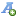 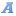 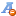 etap nrczas trwania etapuKryteriaZnaczenieCena60Zatrudnienie na umowę o pracę30Możliwość śledzenia przesyłek przez Internet10etap nrczas trwania etapu